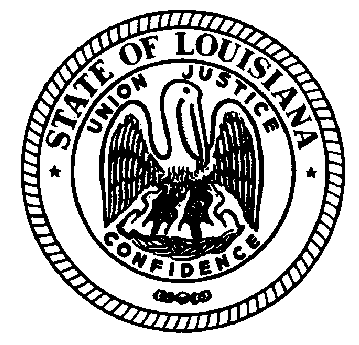 LOUISIANA COMMISSION ON PERINATAL CARE AND PREVENTION OF INFANT MORTALITY1888-204-5984 Access Code 1982918March 8, 2018Attendees: 	Dr. Scott Barrilleaux, Dr. Joseph Biggio, Dr. Rodney Wise, Dr. Steven Spedale, Emily Stevens, Amy Zapata Phone: Gaye Dean, Debra HollingsworthGuests: 	Dr. Pooja Mehta, Dr. William (Bill) Gill, Dr. Rebekah Gee, Kelly Bankston, Karis Schoellmann, Rebecca Roques, Matthew Wallace, Berkley Durbin, Renee Antoine, Rosa Bustamante-Forest, Chris Cornell, Robin Gruenfeld, Meeting Notes:Dr. William Gill RecognitionDr. Gee recognized Dr. Gill for his commitment to the Perinatal Commission and contributions on behalf of Louisiana families and presented him with a certificate and letter of recognition and certificate from Governor Edwards.LDH Secretary, Dr. GeeDr. Gee addressed the Commission and expressed appreciation for their work and growing impact over the last few years.  She encouraged members to participate in the Medicaid town hall meetings scheduled throughout March across the state. Louisiana Perinatal Quality Collaborative (LaPQC) & Pregnancy Associated Mortality Review (PAMR) PresentationDr. Mehta gave a presentation on the current and future states and priorities of the LaPQC and PAMR.The discussion that followed included:  a suggestion to send Commission members aggregate extremes for input and discussion relative to the data collection aspect of the LaPQCto include representation from the Perinatal Commission on the LaPQC Advisory Council  to monitor LaPQC on a continuing basis, possibly through the creation of some kind of dashboard so that the Commission can provide input the success and accountability is assured.to request an annual LaPQC reportVoting on the Authority of the Perinatal Commission for (PAMR/FIMR/La PQC)Dr. Spedale read the motion about voting on the Authority of the Perinatal Commission and the LA PQCA quorum was not achieved, so voting will be postponed.Updates and Follow-upA workgroup was formed to track progress, and report back to the Commission on the screening recommendations made in the Response to House Concurrent Resolution No. 162 (March,2016) document. The group includes members: Dr. Stefanski, chair, Dr. Drury, Emily Stevens, as well as Robin Gruenfeld and Bridget Redlich-Cole.Another workgroup will be formed, to follow-up on the issue related to free standing birthing facilities, and will report back to the Commission.  The process for “new” issues and agenda items for Commission consideration was distributed. The flow chart and steps outlined in the process will be tested within the above-mentioned workgroups. AdjournIn-Person Meetings will remain on the second Thursday of every other month in 2018 from 1:00-3:00 PM.  The next in-person meeting will be on May 10, 2018. Workgroup calls will be held on the third Wednesday of every month with the next call on April 18, 2018 from 11:30-12:30.